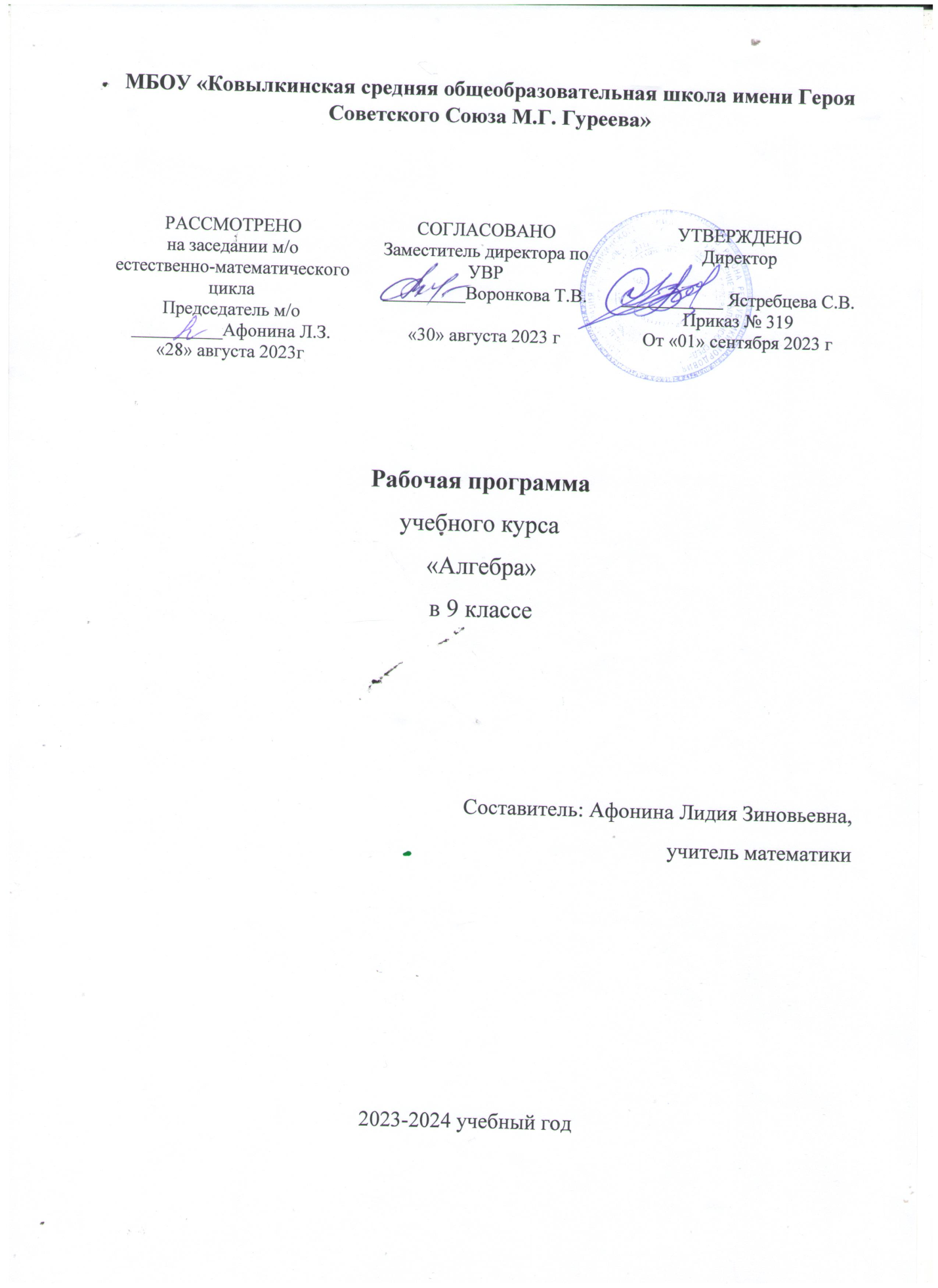 ПОЯСНИТЕЛЬНАЯ ЗАПИСКАНастоящая программа по алгебре для основной общеобразовательной школы 9 класса составлена на основе федерального компонента государственного стандарта основного  общего образования (приказ МОиН РФ от 05.03.2004г. № 1089), примерных программ по математике  (письмо Департамента государственной политики в образовании Минобрнауки России от 07.07.2005г. № 03-1263),  «Временных требований к минимуму содержания основного общего образования» (приказ МО РФ от 19.05.98. № 1236), примерной программы для общеобразовательных школ, гимназий, лицеев по математике 5-11 классы к учебному комплексу для 7-9 классов (авторы Ю.Н. Макарычев, Н.Г. Миндюк, К.Н. Нешков, С.Б. Суворова Ю.Н.,составители Г.М. Кузнецова, Н.Г. Миндюк– М: «Дрофа», 2004. – с. 86-91). Изменений в программе – нет.Согласно Федеральному базисному учебному плану на изучение алгебры в 9 классе отводится 102 часа(3 часа в неделю).ТЕМАТИЧЕСКОЕ ПЛАНИРОВАНИЕ ПО ДИСЦИПЛИНЕ «АЛГЕБРА -9» КАЛЕНДАРНО ТЕМАТИЧЕСКИЙ ПЛАНТРЕБОВАНИЯ К УРОВНЮ ПОДГОТОВКИ 	В ходе преподавания алгебры в 9 классе, работы над формированием у обучающихся перечисленных в программе знаний и умений следует обращать внимание на то, чтобы они овладевали умениями общеучебного характера, разнообразными способами деятельности, приобретали опыт:планирования и осуществления алгоритмической деятельности, выполнения заданных и конструирования новых алгоритмов;решения разнообразных классов задач из различных разделов курса, в том числе задач, требующих поиска пути и способов решения;исследовательской деятельности, развития идей, проведения экспериментов, обобщения, постановки и формулирования новых задач;ясного, точного, грамотного изложения своих мыслей в устной и письменной речи, использования различных языков математики (словесного, символического, графического), свободного перехода с одного языка на другой для иллюстрации, интерпретации, аргументации и доказательства;проведения доказательных рассуждений, аргументации, выдвижения гипотез и их обоснования;поиска, систематизации, анализа и классификации информации, использования разнообразных информационных источников, включая учебную и справочную литературу, современные информационные технологии.В результате изучения курса алгебры 9 класса обучающиеся должны: знать/пониматьсущество понятия математического доказательства; примеры доказательств;существо понятия алгоритма; примеры алгоритмов;как используются математические формулы, уравнения и неравенства; примеры их применения для решения математических и практических задач;как математически определенные функции могут описывать реальные зависимости; приводить примеры такого описания;как потребности практики привели математическую науку к необходимости расширения понятия числа;вероятностный характер многих закономерностей окружающего мира; примеры статистических закономерностей и выводов;каким образом геометрия возникла из практических задач землемерия;  примеры геометрических объектов и утверждений о них, важных для практики;смысл идеализации, позволяющей решать задачи реальной действительности математическими методами, примеры ошибок, возникающих при идеализации;уметьсоставлять буквенные выражения и формулы по условиям задач; осуществлять в выражениях и формулах числовые подстановки и выполнять соответствующие вычисления, осуществлять подстановку одного выражения в другое; выражать из формул одну переменную через остальные;выполнять основные действия со степенями с целыми показателями, с многочленами и с алгебраическими дробями; выполнять разложение многочленов на множители; выполнять тождественные преобразования рациональных выражений;применять свойства арифметических квадратных корней для вычисления значений и преобразований числовых выражений, содержащих квадратные корни;решать линейные, квадратные уравнения и рациональные уравнения, сводящиеся к ним, системы двух линейных уравнений и несложные нелинейные системы;решать линейные и квадратные неравенства с одной переменной и их системы;решать текстовые задачи алгебраическим методом, интерпретировать полученный результат, проводить отбор решений, исходя из формулировки задачи;изображать числа точками на координатной прямой;определять координаты точки плоскости, строить точки с заданными координатами; изображать множество решений линейного неравенства; распознавать арифметические и геометрические прогрессии; решать задачи с применением формулы общего члена и суммы нескольких первых членов; находить значения функции, заданной формулой, таблицей, графиком по ее аргументу; находить значение аргумента по значению функции, заданной графиком или таблицей;определять свойства функции по ее графику; применять графические представления при решении уравнений, систем, неравенств; описывать свойства изученных функций (у=кх, где к0, у=кх+b, у=х2, у=х3, у =, у=, у=ах2+bх+с, у= ах2+n  у= а(х- m) 2), строить их графики;проводить несложные доказательства, получать простейшие следствия из известных или ранее полученных утверждений, оценивать логическую правильность рассуждений, использовать примеры для иллюстрации и контрпримеры для опровержения утверждений; извлекать информацию, представленную в таблицах, на диаграммах, графиках; составлять таблицы, строить диаграммы и графики;решать комбинаторные задачи путем систематического перебора возможных вариантов, а также с использованием правила умножения;вычислять средние значения результатов измерений;находить частоту события, используя собственные наблюдения и готовые статистические данные;находить вероятности случайных событий в простейших случаях;использовать приобретенные знания и умения в практической деятельности и повседневной жизни для:выполнения расчетов по формулам, составления формул, выражающих зависимости между реальными величинами; нахождения нужной формулы в справочных материалах;моделирования практических ситуаций и исследований построенных моделей с использованием аппарата алгебры; описания зависимостей между физическими величинами соответствующими формулами при исследовании несложных практических ситуаций;интерпретации графиков реальных зависимостей между величинами;выстраивания аргументации при доказательстве (в форме монолога и диалога);распознавания логически некорректных рассуждений; записи математических утверждений, доказательств;анализа реальных числовых данных, представленных в виде диаграмм, графиков, таблиц;решения практических задач в повседневной и профессиональной деятельности с использованием действий с числами, процентов, длин, площадей, объемов, времени, скорости;решения учебных и практических задач, требующих систематического перебора вариантов;сравнения шансов наступления случайных событий, оценки вероятности случайного события в практических ситуациях, сопоставления модели с реальной ситуацией;понимания статистических утверждений.СОДЕРЖАНИЕ ДИСЦИПЛИНЫГлава 1. Свойства функций. Квадратичная функция (22 часа)Функция. Свойства функций. Квадратный трехчлен. Разложение квадратного трехчлена на множители. Функция у = ах2+ bх + с, её свойства и график. Неравенства второй степени с одной переменной. Метод интервалов.Темы контрольных работ:Квадратичная функцияГлава 2. Уравнения и неравенства с одной переменной(14 часов)Целые уравнения. Уравнение с двумя переменными и его график. Системы уравнений второй степени. Решение задач с помощью систем уравнений Темы контрольных работ:Уравнения и неравенства с одной переменнойГлава 3. Уравнение с двумя переменными и их системы ( 17 часов)Уравнение с двумя переменными и его график. Графический способ решения систем уравнений. Решение систем уравнений второй степени. Решение задач с помощью систем уравнений второй степени.Темы контрольных работ:Уравнения и неравенства с двумя переменнымиГлава 4. Прогрессии (15 часов)Арифметическая и геометрическая прогрессии. Формулы n-го члена и суммы первых nчленов прогрессии. Бесконечно убывающая геометрическая прогрессия.дач.Темы контрольных работ:Арифметическая прогрессияГеометрическая прогрессияГлава 5. Элементы комбинаторики и теории вероятностей (13 часов)Комбинаторное правило умножения. Перестановки, размещения, сочетания. Относительная частота и вероятность случайного события..Темы контрольных работ:Элементы комбинаторики.6. Повторение(21 часов)Цель: Повторение, обобщение и систематизация знаний, умений и навыков за курс алгебры основной общеобразовательной школы.1.Итоговая контрольная работа.№ п/пНаименование разделов и темМаксимальная нагрузка учащегося, ч.Из нихИз нихИз нихИз нихИз них№ п/пНаименование разделов и темМаксимальная нагрузка учащегося, ч.Теоретическое обучение, ч.лаборат.рабСамостоятельная работа, колКонтрольная работа, ч.ЭкскурсииСвойства функций. Квадратичная функция221822-Уравнения и неравенства с одной переменной141211-Уравнения и неравенства с двумя переменными1714               21-Прогрессии151212-Элементы комбинаторики и теории вероятностей1311-11- Повторение211821-Итого1028589-п/нНомерурокаТема урокаКоличествочасовИз нихИз нихИз нихПримерное число по календарюп/нНомерурокаТема урокаКоличествочасовЛабораторные и практические работы, ч.Контрольная работа, ч. Самостоятельная работа, тест, кол.Примерное число по календарюГл.I. Квадратичная функция Гл.I. Квадратичная функция Гл.I. Квадратичная функция 222411Функция. Область определения и область значений функции. 2.1Функция. Область определения и область значений функции.132Свойства функций.42Свойства функций.52Свойства функций.163Квадратный трёхчлен и его корни.73Квадратный трёхчлен и его корни.84Разложение квадратного трёхчлена на множители.  94Разложение квадратного трёхчлена на множители.10Контрольная работа №1 «Свойства квадратичных функций»1115График функции у = ах2.                       125График функции у = ах2.                       136Графики функций у = ах2 + n и у = а(х - m)2.146Графики функций у = ах2 + n и у = а(х - m)2.1157Построение графика квадратичной функции, 167Построение графика квадратичной функции.177Построение графика квадратичной функции.187Построение графика квадратичной функции1198Степенная функция.208Степенная функция.219Корень n- степени.22Контрольная работа №2.1Глава II Уравнения и неравенства с одной переменной.Глава II Уравнения и неравенства с одной переменной.Глава II Уравнения и неравенства с одной переменной.14132312Целые уравнения.2412Целые уравнения.2512Уравнения, приводимые к квадратным.2612Уравнения, приводимые к квадратным.12713Дробные рациональные уравнения.2813Дробные рациональные уравнения.2913Дробные рациональные уравнения.3013Дробные рациональные уравнения.13114Неравенства второй степени с одной переменной.3214Неравенства второй степени с одной переменной.3314Неравенства второй степени с одной переменной.13415Метод интервалов.3515Метод интервалов36Контрольная работа №3. «Уравнения и неравенства с одной переменной»1Глава III Уравнения и неравенства с двумя переменнымиГлава III Уравнения и неравенства с двумя переменнымиГлава III Уравнения и неравенства с двумя переменными17143717Уравнение с двумя переменными и его график.3817Уравнение с двумя переменными и его график.3917Уравнение с двумя переменными и его график.14018Системы уравнений второй степени.4118Системы уравнений второй степени.4218Системы уравнений второй степени.4318Системы уравнений второй степени.14419Решение задач с помощью систем уравнений.4519Решение задач с помощью систем уравнений.4620Решение задач с помощью систем уравнений.4720Решение задач с помощью систем уравнений.4820Решение задач с помощью систем уравнений.14921Неравенства с двумя переменными и их системы.5021Неравенства с двумя переменными и их системы.5122Системы неравенств с двумя переменными.15222Системы неравенств с двумя переменными.53Контрольная         работа №4. «Уравнения и нер-ва с двумя перееменными»1Гл III Арифметическая и геометрическая прогрессия Гл III Арифметическая и геометрическая прогрессия Гл III Арифметическая и геометрическая прогрессия 15235424Последовательности.5525Определение арифметической прогрессии. Формула n-го члена арифметической прогрессии.5625Определение арифметической прогрессии. Формула n-го члена арифметической прогрессии.5725Определение арифметической прогрессии. Формула n-го члена арифметической прогрессии.15826Формула суммы n первых членов арифметической прогрессии.5926Формула суммы n первых членов арифметической прогрессии.16026Формула суммы n первых членов арифметической прогрессии.61Контрольная работа №5. «Арифметическая прогрессия»16227Определение геометрической прогрессии. Формула n-го члена геометрической прогрессии.6327Определение геометрической прогрессии. Формула n-го члена геометрической прогрессии.6427Определение геометрической прогрессии. Формула n-го члена геометрической прогрессии.6528Формула суммы n первых членов геометрической прогрессии.6628Формула суммы n первых членов геометрической прогрессии.16728Формула суммы n первых членов геометрической прогрессии.68Контрольная работа №6 «Геометрическая прогрессия»1Гл VI Элементы теории вероятности Гл VI Элементы теории вероятности Гл VI Элементы теории вероятности 131169Примеры комбинаторных задач.70Примеры комбинаторных задач71Перестановки72Перестановки73Размещения.74Размещения.175Сочетания.76Сочетания.77Сочетания.78Вероятность случайного события.79Вероятность случайного события.80Вероятность случайного события.81Контрольная работа №7.  «Элементы комбинаторики»    1Повторение. Решение задач по курсу алгебры 7-9 классов.Повторение. Решение задач по курсу алгебры 7-9 классов.Повторение. Решение задач по курсу алгебры 7-9 классов.21182Повторение. Рациональные дроби.     83Повторение. Рациональные дроби.84Повторение. Квадратные уравнения.85Повторение. Квадратные уравнения.86Повторение. Функции87Повторение. Функции88Повторение. Функции89Повторение. Уравнения и системы уравнений.90Повторение. Уравнения и системы уравнений.91Повторение. Уравнения и системы уравнений.92Повторение. Арифметическая и геометрическая прогрессия.93Повторение. Арифметическая и геометрическая прогрессия.94Повторение. Степенная функция.95Повторение. Степенная функция.96Повторение. Корень n-ой степени.97Повторение.Решение задач.98Повторение.Решение задач.99Повторение.Решение задач.100Итоговая контрольная работа1101-102РезервИтого:Итого:Итого:102819